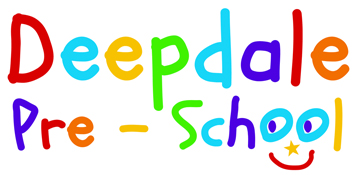 Food HygienePolicy statement At Deepdale Pre-School we provide and serve food for children on the following basis:SnackHome made packed lunchesWe maintain the highest possible food hygiene standards with regard to the purchase, storage, preparation and serving food.We registered as a fod provider with the local authority Environmental Health Department.ProceduresOur staff with responsibility for food preparation understand the principles of Hazard Analysis and Critical Control Point (HACCP) as it applies to our setting. (Food Standards Agency 2011). The basis for this risk assessment of the purchase, storage, preparation and serving of food to prevent growth of bacteria and food contamination.All our staff who are involved in the preparation and handling of food have received training in food hygiene.The person responsible for food preparation and serving carries out daily opening and closing checks on the kitchen to ensure standards are met consistently. (See Safer Food, Better Business).We use reliable suppliers for the food we purchase.Food is stored at correct temperature and is checked to ensure it is in date and not subject to contamination by pests, rodents or mould.Packed lunches are stored in a cool place; un-refrigerated food is served to children within 4 hours of preparation at home.Food preparation areas are cleaned before and after use.There are separate facilities for hand washing and for washing up.All surfaces are clean and non-porous.All utensils, crockery, etc. are clean and stored appropriately.Waste food is disposed daily.Cleaning materials and other dangerous materials are stored out of children’s reach.Children do not have unsupervised access to the kitchen.When children take part in cooking activities, they:Are supervised at all timesUnderstand the importance of hand washing and simple hygiene rulesAre kept away from hot surfaces and hot water, andDo not have unsupervised access to electrical equipment, such as blenders etc.Reporting of food poisoningFood poisoning can occur for a number of reasons; not all cases of sickness or diarrhoea are as a result of food poisoning and not all cases of sickness or diarrhoea are reportable.Where children and /or adults have been diagnosed by a GP or hospital doctor to be suffering from food poisoning and where it seems possible that the source of the outbreak is within our setting, the manager will contact the Environmental Health Department to report the outbreak and will comply with any investigation.We notify OFSTED as soon as reasonably practicable of any confirmed cases of poisoning affecting two or more children looked after on the premises, and always within 14 days of incident.